How this game works: You need one die,       1-3 friends to play against, and one small object (a bean, coin, piece of paper) 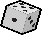  to mark your position. Roll the die and move your piece according to the number of dots you got. Do the challenge in the box you landed on. Take turns with your friend. The player that gets to the FINISH! box first WINS!  1Do 30 Jumping JacksCardiovascular2Do 10 push-upsArm strength3Arm Bump 6 people near youCooperation4Do 10 squatsLeg strength5Oh! Sorry, but sugar has slowed you down. Go back 2 spots.11Twist from left to right 20 times.Flexibility10Jump up and down 30 times. Cardiovascular9Stretch your hamstrings for 20 seconds. Keep legs straight and touch your toes. Flexibility8Mountain Pose for 30 seconds.Flexibility,relaxation7Run in place as fast you can for 30 seconds.Speed,cardiovascular6Tell a classmate next to you, your 3 favorite fruits and 3 food groups.Nutrition12Do 10 froggiesCardiovascular13Do side to side stretches for 20 secondsFlexibility14Do high knees for 20 secondsCardiovascular15Triangle pose for 20 secondsFlexibility,relaxation16Give a compliment to a classmate next to youSocial awareness17Oh, no! Not enough exercising has made you weak. Go back 2 spots.23Warriors pose for 30 seconds.Flexibility,relaxation22Do Superman for 30 secondsFlexibility21Sing your favorite song for 30 seconds, to a classmate near you.20Do 10 lungesLeg strength19Do 20 crunchesAbdominal strength18Balance on toes, with one foot, one hand on head, and one hand on nose for 30 seconds.24You skipped your breakfast and have no energy.Go back 3 spots.25Do 10 burpees.Cardiovascular26Smile, showing your teeth 15 times to a classmate next to you.27Do 10 Power (Squat) JumpsLeg Strength28Mouse pose for 30 secondsFlexibility,relaxation29Do bicycle kicks for 30 secondsCardiovascular35Reverse triangle pose for 20 secondsFlexibility,relaxation34Dance, moving arms and legs for 30 seconds.Aerobic33Thumb wrestle with a classmate next to you for 30 secondsReaction time32Do 30 mountain climbersCardiovascular31Crisscross stretches for 20 secondsFlexibility30Sit on floor with arms crossed, and get up and down 10 timesBalance36Do planks for 30 secondsAbdominal strength37Do 30 ski JumpsCardiovascular38Butterfly stretch for 30 secondsFlexibility39You didn’t take your vitamins and now you’re tired. Take a 30 second nap.40Robot Dance for 30 secondsFlexibility